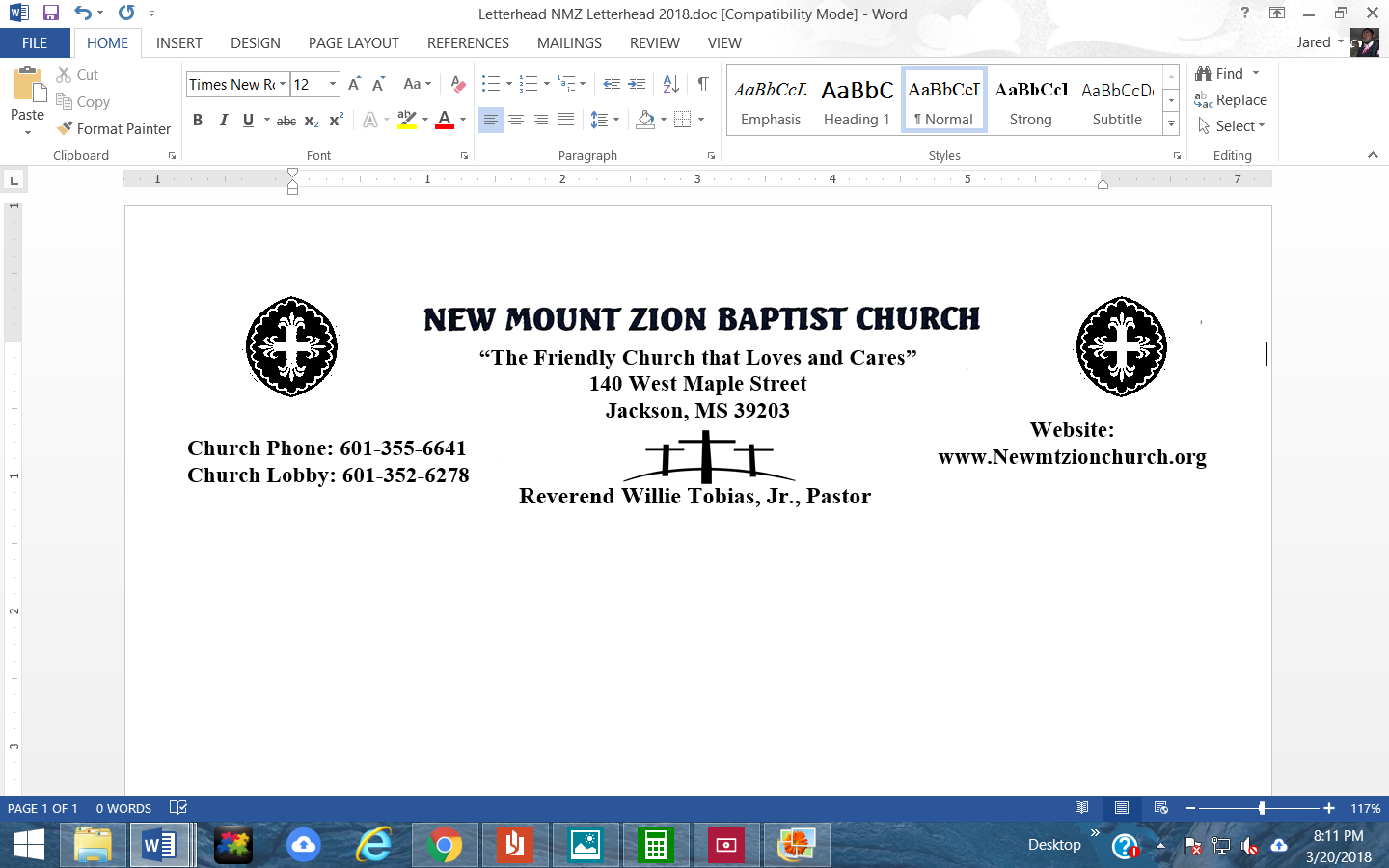 “Understanding the Fruit of the Spirit”
#7th FruitBible Class: July 27, 2020Point to Ponder: Abraham and Sarah’s examples of faithfulness are timeless in their demonstration of commitment, willingness to believe God and to act on their beliefs despite growing physical evidence to the contrary. They did have some difficulties with faith, but they made God the priority, and He bountifully blessed them.  Abraham turned his back on everything that wasn’t approved by God and moved forward with only God’s promises guiding Him. Talk about faithfulness!Define “Faithfulness.”In what areas of my life am I challenged to be more faithful to God?How loyal am I to God? Does my faith place God as the first priority in my life? How?Why does God want us to demonstrate faithfulness to Him?What obstacles are there to my faithfulness? Why do I have difficulties trusting God?Am I satisfied with spiritual evidence, or do I always depend on physical evidence for my beliefs?What areas of my life are not completely faithful to God? How can I change them?Read Hebrews chapter 11. How is “faithfulness” seen in this passage of scripture?Read Romans 4:18-22.  How does this scripture relate to one’s faithfulness?Share a personal testimony about how God seemed to forget about you, but he remained faithful to what he said to you and he was faithful to his word.  